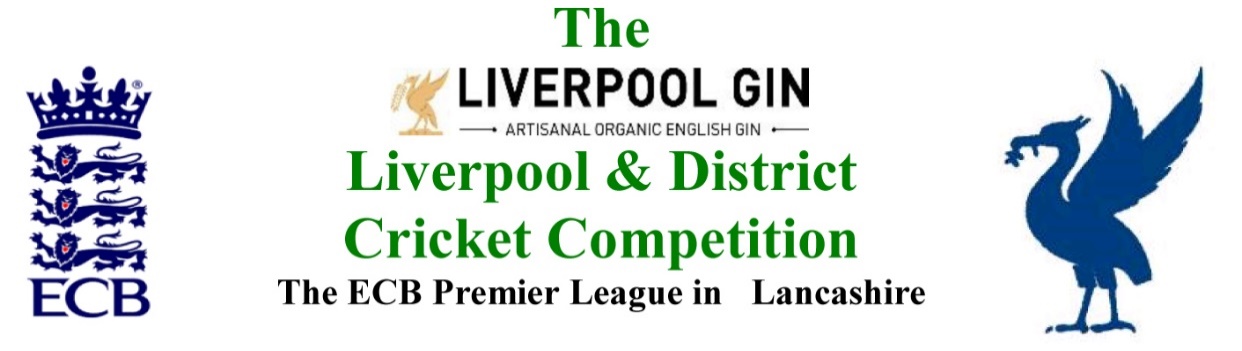 www.lpoolcomp.co.ukM/C Meeting to be held at Bootle CC on Monday 27th  February 2017 at 4.00pm:  Agenda itemRecorded Minutes1.Apologies:12.55pmAB, EH and RJ  had given their apologies, Present therefore were: John Williams (Chair) John Rotheram (Cricket Chair)  Chris Weston (Hon Sec); Rob Durand (1st and 2nd Team Fixture Secretary)The Hon Sec formally noted that this meeting was quorate under 5.3 P4 Handbook 20162.Minutes:Signing of Previous MeetingsThe Chair (JW) signed the minutes as a true and accurate record of the meeting held on 31st January 2017. Action Point ItemsWere ConsideredMatters arising These were to be taken mostly en passant  as they were covered by agenda items.3Chairman's RemarksECB/Home Office Managed Migration updateThis matter was discussed in detail again.Sponsorship 2017 update:  JW led:Halewood International / CrabbiesJW had met the company again last week, Messrs. Halewood had now set up a point contact brand manager with LG L&DCC.Big clubs got a sampler pack of gin, each club with juniors would get a delivery of Willow Water. Halewood International had a “Crabbies Bus” that could come to Finals Days as part of the promotion of their brands.O2This was ongoing.ScorpionThis was ongoing.ICONThis was ongoing. Kit was to be ordered soon.Total Clothing SolutionsThis was also ongoing again kit was to be ordered soon.S&D ACL request for player sharing; required action?This was on hold for now.TCS/CricHQ  issues with play cricket 2017 – effect on timings post game-new ECB p-c AppRD/CW ran through the details of the situation. RD led. TCS were to have no play cricket direct linkage capability in 2017  this was for commercial reasons based around Cric HQ who had bought TCS and who were now presumably trying to get clubs and leagues to switch from p-c to their systems. Reminders about renewal of TCS subscriptions generally went out about now.ECB had rapidly commissioned an App to run on iOS and Android phones and tablets as the fastest way to get a good and alternative scoring system to TCS to users of play-cricket The App is in β test form now and would be live “before the end of March”.It was completely free, anyone could put  a copy on their phone, it would run on any Android or iOS platforms (but not on Windows pcs or lap tops as yet).In CW’s view it would a must to use a tablet not a phone to score an L&DCC game a ‘phone was too small. The club would, as usual,  need 4G or Wi-Fi to link to the tablet.The App was totally free - unlike TCS, it was also fully compatible with p-c, saving manual up and down loading for scorers. It carried built in Live Update  and Duckworth Lewis– again free, and was said to be very intuitive, extensive training would not be needed.M/C would wait until the middle of March and then look at offering advice to clubs for 2017.Winter League 2016 final updateThe accountancy for season 2016 had been taken as far as was possible. The main cost lay in the booking of the Halls. The Indoor Competitions needed to be advertised earlier for 2017. If the uptake was not improved we should stop running the competitions.This was an agenda item with the LCB MoU 1 2017 meeting on Thur 23rd March PDP 2017 updateJW led. ∑ 45 were on this 2017 programme, this was a record. (2016 ∑ 44). Payments to the coaches for the first 5 weeks had been made. It was felt that this was the best PDP so far – particularly the spin coaching.M/C was impressed.Handbook 2017CW would chase a proof copy towards the end of the week..JW intended to write an article on fixtures  for the website e.g. the Comp v the Zimbabwe National team on the 8th June at New Brighton and the Comp U16/17 v LCCC U15s on the 23rd May etcJW would again be asking for grounds on which to stage Rep Games . JR offered Rainhill.4 Club & Ground Chair’s ReportEH 2017 inspectionsDiscussion was deferred until EH’s return. EH was thought to be doing more of these now that he was not umpiring as much.AB Follow up letters to clubs from 2016AB had reported in writing that he had had a positive response from one club re his ground letter but received nothing from the other.5.Hon Treasurer’s ReportAB had sent a detailed report, CW read this to the meeting.Figures of Account Feb 2017Were given in detail.Income and Expenditure Jan 2017Invoices for PDP had been sent out .Only the bill for St Margaret’s was as yet unpaid , this will  be done in the first week March being  due on the 13th  MarchBudget 2017Discussion on this was deferred.Club Improvement Grant Scheme (CIGS) applications 2017Ground Improvement scheme payments had now been notified and made totalling £1,395. All clubs had acknowledged. Letters also been sent out to those that had been unsuccessful.The outcomes were as set out below, 6 clubs had received 50% each of their request:L&DCC  Club Improvement Grant Scheme 20/02/ 2017  Outcomes SummaryL&DCC Oxbridge Magna Pink Tiflex Cricket balls 2017AB would order the pink balls early in March.Winter League 2016Winter league invoices had been sent out. 6.Registration Sec's ReportRegistrations Report RDThere had been 17 new registrations this season so far, 8 were outstanding, there had been 1 Cat 3 overseas application from Orrell RT CC.Deadlines for submission of paperwork were discussed, it was agreed that we needed to adhere closely to the times/dates for registrations i.e. a minimum of 72 hours before the start of the intended game. The paperwork all needed to be with RD by that time but the L&DCC decision to register was not made at that precise time, it followed after all the relevant checks had been made and did not guarantee registration by the start of the next available game.The usual early spring website posting was needed on registration to the effect “don’t leave then until the last minute.” CW would deal.Derbyshire request for mutual p-c auto removal from “old” league on approved new registrationsDerbyshire PCL’s Chris Higginbottom and ECB play -cricket guru had requested that L&DCC to set up an inter league reciprocal agreement between the two on play-cricket so as to operate an “auto deletion” of the “previous” league’s registration for a player upon completion and acceptance of that player’s new registration by the other league. This saved work and prevented dual registrations. This was discussed and agreed. 7.Fixture Sec's ReportFixture “TBAs” were coming in slowly and in small numbers, a list of these had been given to Cr Co, the process was ongoing.League 1st/2nd XIs1st/2nd XI FS’ Report RD3rd XIs League 3rd XI Coordinators reportCup Draws   Cup Entries  Cup entry reminders1st XI Ray Digman Cup1st XI Ray Tyler CupECB T202nd XI Chester Cup 2nd XI Tittershill CupChrysalis Cup 2nd XI T20Mike Leddy Cup 3rd XI 40 Over EmbeeT20ECB/LCB U19sT20The 19 clubs that had expressed an interest in taking part, including the mandatory 12 premier league clubs, would be receiving an email soon asking for details of the club and requiring payment of the £60 Fee. JW would be ringing the clubs.Rep games 2017   U12/14/18/21/All AgeThis was rolling on . Caps and kit were to be ordered soon.8.Cricket Chair’s ReportAnnual Dinner 2017 planning and progress – speakerPaul Nixon had been confirmed by JR.Cr Co 20 02 2017 Report/Matters arising2nd XI umpires as 1st XI umpiresThis was thought to be the basis of a good idea from Cr Co but it might have problems associated with it, it might provide a few more umpires but it was not likely to be desirable in some situations. Retiming report-by times if TCS nonfunctional with play-cricketThis had been discussed earlier under 3.4. We probably needed to deal as necessary with the issue at the pre-season meeting.9.       Publicity & Sponsorship Chair’s ReportNew sources of sponsorship updates:CrabbiesO2ScorpionICONTotal Clothing SolutionsThese items had been dealt with previously under 3.210.      Website mattersGud Design for 2017JW would pursue this with Gud Design 07/02/2017.11.Hon Secretary’s Report2017 Data on websiteCW had updated various data on the website, officials now in post and 2017 regulations etc.CW would look at updating the L&DCC history too. LCB Handbook 2017CW would check with Inprint again and circulate the proof. Northern Prems meeting Headingley 08/02CW had circulated his notes from this very informative meeting to M/C.Clubmark 2017This came from 11.4. This was supposed to go live from Lords with the 2017 tranche of clubs that required updating 20/02/17. CW had heard nothing from any of our clubs so far, M/C had not heard either.Paul Bryson request to attend meeting - re County Club Ticket Offers presentationCW had circulated this request to M/C. JW felt this was best at the preseason meeting, they would be given 15 minutes at the start of the meeting. CW would contact Paul Bryson.Captains Evening 06/04CW would call this next week.The date was changed to Tuesday 4th April because of the football; the agenda was to be kept roughly the same.  Food would be served from 5.30 pm for a 6.00pm startPre-Season meeting 11/04CW would also call this next week simultaneously with the captains evening. Again the agenda would be much the same as that used in the past,Dates of meetings See below item 1412.LCB / ECB Issues  LCB AGM 08 03 2017 Old Trafford 13.A.O.B.There were no items of A.O.B.14.Dates of Next MeetingsSee Appendices 1 and 2